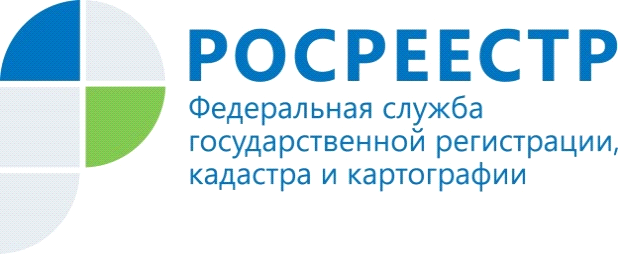 Получать сведения из реестра недвижимости можно дешевлеКадастровая палата по Иркутской области рекомендует перед покупкой земельного участка, жилого дома или квартиры проверить данные о приобретаемой недвижимости. Единственный способ получить сведения об объекте недвижимости – это заказать выписку из реестра недвижимости.Запросить сведения из реестра недвижимости можно посредством портала Росреестра (https://rosreestr.ru), либо в офисе многофункционального центра «Мои документы». Отмечаем, что ряд сведений из реестра недвижимости предоставляется за плату. Стоимость зависит от нескольких факторов: от категории заявителя – физическое или юридическое лицо, и в каком виде запрашивается документ – бумажном или электронном. Электронный документ обойдется дешевле и для физических, и для юридических лиц.Например, размер платы за предоставление сведений об объекте недвижимости в виде бумажного документа для физических лиц составляет 750 руб., для юридических лиц - 2200 руб., а в виде электронного документа - 300 руб. и 600 руб. соответственно.За четыре месяца текущего года Кадастровая палата обработала почти 13 тыс. запросов, полученных от физических и юридических лиц в электронном виде.Кадастровая палата обращает ваше внимание на то, что оплачивается услуга только после того, как вы подадите запрос и получите код уникального идентификатора начисления, так называемый УИН, который необходимо указывать в платежном документе.Важно помнить, что внесение оплаты должно быть осуществлено не позднее семи календарных дней с даты получения УИН. В противном случае запрос будет считаться неполученным и не будет рассматриваться.Евгения Сенская, инженер 1 категории отдела  контроля и анализа деятельностифилиала ФГБУ "ФКП Росреестра" по Иркутской области